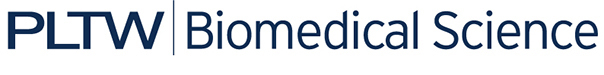 Career Journal GuidelinesSummarize the information using a bullet format and the sub-headings listed below:Correct Name of the CareerUse upper case letters to write the name of the specific career as a heading.Education and/or Training RequiredResponsibilities and Daily ActivitiesDocumentation of SourcesUse a minimum of one reliable source of information including Internet websites and other resources that enable you to complete the requested information. List the source in the proper format according to the PLTW Biomedical Science Documentation Protocol.Self-ReflectionUse a few sentences to describe your level of interest in this profession and why you would or would not pursue this career option.